Фотоотчет с фестиваля-конкурса «Вифлеемская звезда»	Здравствуйте, уважаемые коллеги и гости нашей странички!30 октября 2019 года был проведен муниципальный этап конкурса «Вифлеемская звезда», с целью приобщения детей к отечественному духовному наследию, традициям православной культуры. Художественные произведения и театральные сцены, юные конкурсанты представили на темы православных праздников – Рождества Христова и Богоявления, а также темы духовно-нравственных ценностей и будущего человечества.Выступления юных талантов оценивало компетентное жюри. Представители жюри оценили глубину постижения художественного материала, искренность, эмоциональность, выразительность участников, исполнительское мастерство юных актеров, музыкальное и художественное оформление творческих номеров.В номинации «Художественное слово и театральное искусство» приняли участие и воспитанники подготовительной группы МДОУ д/с «Дружба». 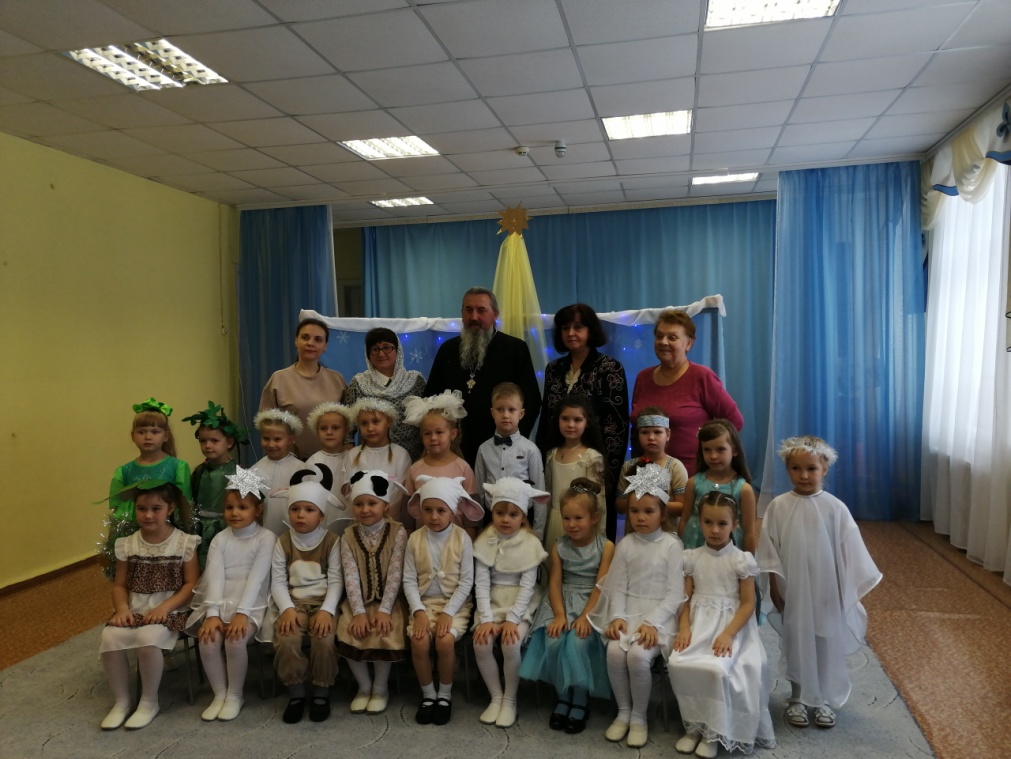 